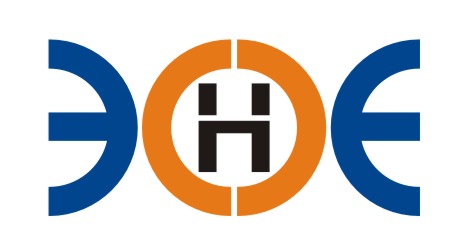 САМОРЕГУЛИРУЕМАЯ ОРГАНИЗАЦИЯСОЮЗ ПРОЕКТИРОВЩИКОВ«ЭКСПЕРТНЫЕ ОРГАНИЗАЦИИ ЭЛЕКТРОЭНЕРГЕТИКИ»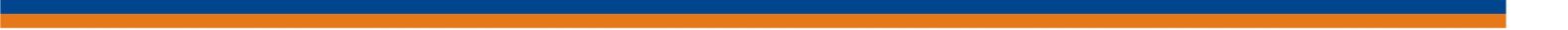 ПРОТОКОЛ № 14-ЭС-СП-22 заседания Экспертного Совета Союза проектировщиков «Экспертные организации электроэнергетики»(далее – Союз)Санкт-Петербург «27» июня 2022 г.	Начало заседания: 12:20 часов Экспертный совет Союза состоит из:Заир-Бек Андрей Измаилович – президент Союза;Лаппо Василий Иванович;Сускина Ольга Сергеевна;Ширшов Игорь Валерьевич;Кулешов Марс Турсунбекович;Сек Евгений Кояевич;На заседании Экспертного совета Союза присутствовали 4 (четыре) представителя с правом голоса:1. Заир-Бек Андрей Измаилович – президент Союза;2.  Лаппо Василий Иванович;3.  Сек Евгений Кояевич;4.  Кулешов Марс ТурсунбековичКворум для проведения Экспертного совета Союза имеетсяПовестка дня:О приеме в члены Союза Акционерного общества Научно-производственного коммерческого центра «Энергия».Вопросы заседания:Избрание секретаря заседания Экспертного совета Союза:СлушалиПредседателя заседания Экспертного совета Союза - президента Заир-Бека Андрея Измаиловича, который предложил избрать секретарем заседания - исполнительного директора Юденкову Инессу Юрьевну.РешилиИзбрать секретарем заседания Экспертного совета Союза исполнительного директора Юденкову Инессу Юрьевну.ГолосовалиЗА – 4 чел., ПРОТИВ – 0 чел., ВОЗДЕРЖАЛИСЬ 0 - чел.Решение принято единогласно.О приеме в члены Союза Акционерного общества Научно-производственного коммерческого центра «Энергия».Слушали Исполнительного директора Юденкову Инессу Юрьевну, которая предложила на основании заявления о приеме в члены Союза и проверки документов, приложенных к заявлению, принять в состав Союза:Решили: Принять АО НПКЦ «Энергия» в состав Союза. Считать АО НПКЦ «Энергия» членом Союза, с внесением о нем данных в реестр членов Союза, оплата взноса в компенсационный фонд Возмещения Вреда (1 уровень ответственности) произведена.ГолосовалиЗА – 4 чел., ПРОТИВ – 0 чел., ВОЗДЕРЖАЛИСЬ 0 - чел.Решение принято единогласно.Президент Союза    	          _______________________		 А.И. Заир-Бек Секретарь                                     ________________________	   И.Ю.  Юденкова№ п/пНаименованиеИННОГРН1.АО НПКЦ «Энергия»14340418831101434002559